Όσες αιτήσεις είναι εκπρόθεσμε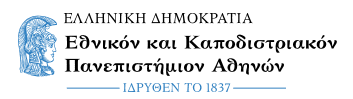 ΤΜΗΜΑ ΡΩΣΙΚΗΣ ΓΛΩΣΣΑΣ ΚΑΙ ΦΙΛΟΛΟΓΙΑΣ ΚΑΙ ΣΛΑΒΙΚΩΝ ΣΠΟΥΔΩΝΣΧΟΛΗ ΦΙΛΟΣΟΦΙΚΗΕΠΙΣΤΗΜΟΝΙΚΟΣ ΥΠΕΥΘΥΝΟΣ: Π. ΣΟΦΟΥΛΗΣEmail: pansophoulis@slavstud.uoa.grΤΗΛΕΦΩΝΟ: 2107277471Α.Π. Ημερομηνία 12/1/2023ΠΡΟΣΩΡΙΝΟ ΠΡΑΚΤΙΚΟ ΕΠΙΛΟΓΗΣ ΦΟΙΤΗΤΩΝ/ΤΡΙΩΝ 
ΓΙΑ ΠΡΑΚΤΙΚΗ ΑΣΚΗΣΗ ΣΤΟ ΤΜΗΜΑ ΡΩΣΙΚΗΣ ΓΛΩΣΣΑΣ ΚΑΙ ΦΙΛΟΛΟΓΙΑΣ ΚΑΙ ΣΛΑΒΙΚΩΝ ΣΠΟΥΔΩΝΣήμερα, 12/1/2023, συνεδριάζει η Επιτροπή Αξιολόγησης  Πρακτικής Άσκησης  φοιτητών/τριων, όπως ορίστηκε από την 9η Προσωρινή Γενική Συνέλευση του Τμήματος  (24/6/2022), για την εκπόνηση της Πρακτικής Άσκησης, στο πλαίσιο της Πράξης με τίτλο «Πρακτική Άσκηση Τριτοβάθμιας Εκπαίδευσης του Εθνικού και Καποδιστριακού Πανεπιστημίου Αθηνών για το ακαδημαϊκό έτος 2022-2023», με κωδικό ΟΠΣ 5184403 που συγχρηματοδοτείται από την Ευρωπαϊκή Ένωση (Ευρωπαϊκό Κοινωνικό Ταμείο) και το Ελληνικό Δημόσιο μέσω του Επιχειρησιακού Προγράμματος «Ανταγωνιστικότητα, Επιχειρηματικότητα και Καινοτομία 2014-2020».Παρόντες είναι τα κάτωθι μέλη της Επιτροπής Επιλογής: 1) Όλγα Αλεξανδροπούλου (Πρόεδρος)2) Πανανός-Φίλιππος Σοφούλης (Μέλος)3) Αγγελική Παπαγεωργίου (Μέλος)Η Επιτροπή λαμβάνοντας υπόψη τις διατάξεις της Πρόσκλησης με Α.Π. 316 με ημερομ. 28/11/2022, συνεδρίασε και επέλεξε τους 12 φοιτητές που θα εκπονήσουν Πρακτική Άσκηση. Η επιλογή και κατάταξη των υποψηφίων έγινε σύμφωνα με τα ακόλουθα κριτήρια επιλογής όπως αυτά έχουν οριστεί από την 9η Προσωρινή Γενική Συνέλευση του Τμήματος Ρωσικής Γλώσσας και Φιλολογίας και Σλαβικών Σπουδών (24/6/2022):1. Τον αριθμό των μαθημάτων στα οποία οι υποψήφιοι εξετάστηκαν επιτυχώς (1 μάθημα = 1 μόριο)2. Τον μέσο όρο βαθμολογίας που έχουν συγκεντρώσει (αριθμός μορίων = μέσος όρος x 10)3. Την υπαγωγή σε ειδική κοινωνική ομάδα (ΑΜΕΑ) (5 μόρια)   Στην περίπτωση ισοβαθμίας η επιλογή έγινε με επιπλέον κριτήρια:α) Τον Μέσο Όρο Βαθμολογίας του συνόλου των μαθημάτων στα οποία οι φοιτητές εξετάστηκαν επιτυχώςβ) Το εξάμηνο φοίτησης των φοιτητών: οι φοιτητές που βρίσκονται στα τελευταία εξάμηνα των σπουδών τους προηγούνται εκείνων που βρίσκονται στα πρώταΣε περίπτωση νέας ισοψηφίας ο υπότροφος επιλέγεται με κλήρο από την Επιτροπή. Οι παραπάνω πληροφορίες ελήφθησαν από τις αναλυτικές καταστάσεις βαθμολογίας των υποψηφίων, οι οποίες χορηγήθηκαν από τη Γραμματεία στα μέλη της Επιτροπής Επιλογής.Συνολικά έγιναν 12  αιτήσεις από τις οποίες όλες έγιναν δεκτές καθώς πληρούν τα ελάχιστα κριτήρια επιλογής ενώ καμία δεν απορρίφθηκε. Στον παρακάτω Πίνακα παρουσιάζεται η σειρά κατάταξης των υποψηφίων, σύμφωνα τα κριτήρια που περιγράφονται παραπάνω. Επιλέχθηκαν και οι 12 φοιτητές/τριες. Για την υποβολή ενστάσεων δίνεται προθεσμία πέντε ημερών από την ημερομηνία ανάρτησης της κατάταξης και επιλογής των υποψηφίων (30/11/2021). Οι ενστάσεις θα εξεταστούν από την αρμόδια Επιτροπή Ενστάσεων όπως αυτή έχει οριστεί από την 5η Προσωρινή Συνέλευση του Τμήματος  (3/2/2021). Η Επιτροπή Πρακτικής Άσκησης Σειρά κατάταξηςΑριθμός μητρώου φοιτήτριας/η Μαθήματα Μόρια μαθημάτωνΜ.Ο.Μόρια Μ.Ο.ΑΜΕΑΣύνολο μορίων1.157120190010354549.494-1482.157120190002543439.3931363.157120170000453538.181-1344.157120190008739399.393-1325.157120180001147478.181-1286.157120190001043438.484-1277157120190001235358.4841198.157120180005341417.171-1129.157120200002527278.484-11110.157120200000528288.383-11111.157120200004925257.070-9512.157120190008320207.070-901) Πανανός-Φίλιππος Σοφούλης 2) Όλγα Αλεξανδροπούλου3) Αγγελική Παπαγεωργίουυπογραφήυπογραφήυπογραφή